CALL TO ORDERPledge Allegiance to the FlagMoment of SilenceADOPTION OF AGENDAAPPROVAL OF THE MINUTES1.	Approval of July 13th Town Council Meeting and July 26th Work Session MinutesCONSENT AGENDA2.	Pineville Refunds Report (Richard Dixon) 3.	Proclamation  -  A proclamation recognizing Constitution Week PUBLIC COMMENTPUBLIC HEARINGOLD BUSINESS4.	Animal Control Agreement with Mecklenburg County (Ryan Spitzer)NEW BUSINESS5.	Appointment of Mecklenburg County Tax Collector (Richard Dixon) - ACTION ITEM6.	Applications for Board Appointment  (Ryan Spitzer) -ACTION ITEM7.	Polk Substation Labor Bid Award (Ryan Spitzer) STAFF UPDATE8.	Monthly Staff Reports CLOSED SESSION9.	per NCGS 143.318.11 (5) - real estate10.	per NCGS 143.318.11 (3) - legal counselADJOURNrspitzer@pinevillenc.gov is inviting you to a scheduled Zoom meeting.Topic: August 10 Town Council MeetingTime: Aug 10, 2021 05:30 PM Eastern Time (US and Canada)Join Zoom Meetinghttps://us02web.zoom.us/j/87939403983?pwd=ZFY2ZUdCcjJUU1NPVVJGa3VEanRkZz09Meeting ID: 879 3940 3983Passcode: 158250One tap mobile+13017158592,,87939403983#,,,,*158250# US (Washington DC)+13126266799,,87939403983#,,,,*158250# US (Chicago)Dial by your location        +1 301 715 8592 US (Washington DC)        +1 312 626 6799 US (Chicago)        +1 646 558 8656 US (New York)        +1 253 215 8782 US (Tacoma)        +1 346 248 7799 US (Houston)        +1 669 900 9128 US (San Jose)Meeting ID: 879 3940 3983Passcode: 158250Find your local number: https://us02web.zoom.us/u/kcOSYb83SoIf you require any type of reasonable accommodation as a result of physical, sensory, or mental disability in order to participate in this meeting, please contact Lisa Snyder, Clerk of Council, at 704-889-2291 or lsnyder@pinevillenc.gov. Three days’ notice is required.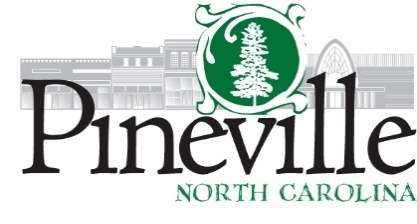 Town Council Regular  MeetingPineville Hut Meeting FacilityTuesday, August 10, 2021 AT 6:30 PMAgendaAgenda